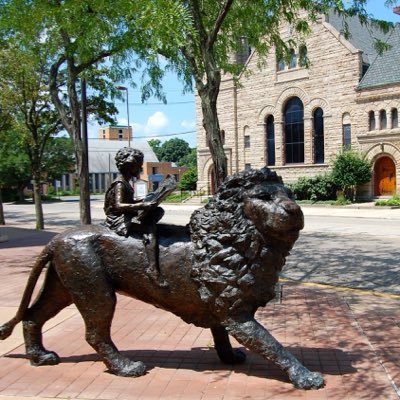 Draft AgendaBoard of Trustees—MidPointe Library SystemOctober 19, 20221:00 p.m. Regular MeetingMiddletown Branch Board Room Call to Order Opening ExerciseRoll Call
Adoption of AgendaPublic CommentApproval of Minutes (Regular Meeting, September 21, 2022)
Fiscal Officer’s ReportFinancial Report, Investments, and DonationsDirector’s ReportPublic Services Report
Community Engagement Report
Human Resources Report
Board Comments
Adjournment
Enclosures:

September 2022 Financial Report
Draft of the September 21, 2022, Meeting MinutesDirector’s ReportPublic Services ReportCommunity Engagement ReportHR Report